Učíme na diaľkuPredmet: 		Odborný výcvikTrieda: 		1.CUčebný odbor: 	Stavebná výroba – stavbár, murárTéma: 		Maľovanie izbyMateriál potrebný na maľovanie izby: Zakrývacie fólieMaskovacia páskaŠtetec,valček,vedroStierka na vyrovnanie nerovnostiPenetracný náterSnehobielá farbaPracovný postup maľovania:Z miestnosti vynesieme ľahšie kusy nábytku a drobnosti, ťažký nábytok presunieme do stredu. Podlahu zakryjeme kartónom alebo silnejšou fóliou. Maskovacou páskou prelepíme lišty, podlahy dvere, vypínače, okná. Špachľou odstránime vrstvy, ktoré sa odlupujú ,vymetieme z nich prach ,praskliny vyplníme sadrou, alebo stierkou. Necháme vyzrieť a potom robíme penetráciu. Steny natrieme penetračným prípravkom. Hĺbková  penetrácia prispieva k spevneniu sypkejších podkladov. Maľovanie:Miestnosť začneme maľovať od stropu a snažíme sa celú plochu v rovnakej farbe vymaľovať  naraz. Postupujeme smerom od okna. Najskôr namaľujeme štetcom rohy, okraje plôch. Kým začneme maľovať iným odtieňom farba zaschnúť. V maľovaní pokračujeme valčekom , a to vždy smerom od okna do hĺbky miestnosti, aby bolo vidieť či je farba rovnomerne nanesená. Dokončovacie práce:Po namaľovaní všetkých plôch strhneme pásky zo zásuviek a vypínačov a štetcom domaľujeme prípadne vynechané plochy. Zvyčajne aplikujeme dve vrstvy farby. Prvý náter je redší na spevnenie podkladu a druhý hustejší, aby mal vyššiu kryciu schopnosť.Väčšina moderných farieb schne veľmi rýchlo , najmä v lete ,takže ak začneme maľovať skoro ráno už podvečer môžeme kontrolovať výsledok a to ešte za denného svetla. 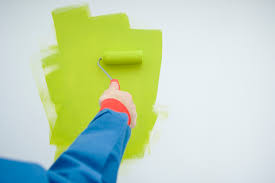 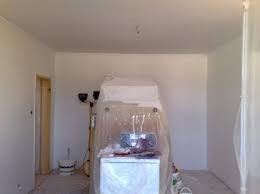 